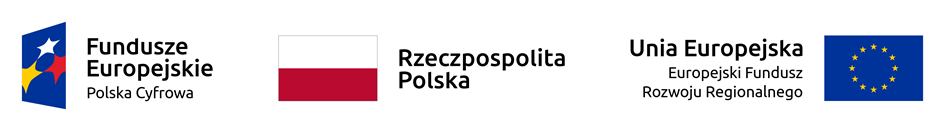 Załącznik nr 1FORMULARZ OFERTOWYOferujemy niżej wymieniony sprzęt komputerowy w zakresie:2.Ceny w rozbiciu na poszczególne pozycje:zakup i dostawa laptopów  – 29 sztuk,                cena netto: ........................................ zł,  (słownie: ...................................................)                    cena brutto: ........................................zł, (słownie: ....................................................)zakup i dostawa komputera stacjonarnego z monitorem  – 1 sztuka,                cena netto: ........................................ zł,  (słownie: ...................................................)                  cena brutto: ........................................zł, (słownie: ....................................................)zakup i zainstalowanie pakietu biurowego Office – 30 sztuk,               cena netto: ........................................ zł,  (słownie: ..................................................)                   cena brutto: ........................................zł, (słownie: ....................................................)   zakup i zainstalowanie oprogramowania antywirusowego – 30 sztuk                cena netto: ........................................ zł,  (słownie: ...................................................)                        cena brutto: ........................................zł, (słownie: ....................................................)ubezpieczenie w/w sprzętu               cena netto: ........................................ zł,  (słownie: ...................................................)               cena brutto: ........................................zł, (słownie: ....................................................)3.Oferta zaproponowana przez Wykonawcę: (zastosować do każdego urządzenia)Producent: ………………….. Model: …………………..Nazwa programu antywirusowego: ……………………………………….Nazwa pakietu biurowego Office: ……………………………………….Zamawiający zastrzega sobie prawo do sprawdzenia reżimu gwarancyjnego producenta oraz dostarczonej konfiguracji na dedykowanej stronie internetowej producenta sprzętu.Linki stron producenta umożliwiające weryfikacje: ………………..…………………4.Oświadczam, że:
Ja niżej podpisany/a ……………………………….………… jako osoba upoważniona do reprezentowania (nazwa firmy) zapoznałem/am się z warunkami przedmiotu zamówienia i nie wnoszę do nich żadnych zastrzeżeń.W przypadku wyboru naszej oferty zobowiązujemy się do podpisania umowy w miejscu               i czasie określonym przez Zamawiającego. ………………………………….                                …............................................................(data)                                                           podpis osoby/osób upoważnionych do występowania w imieniu wykonawcyPrzedmiot zamówienia“Zakup sprzętu komputerowego wraz z oprogramowaniem i ubezpieczeniem” w zakresie:zakup i dostawa laptopów  – 29 sztuk, zakup i dostawa komputera stacjonarnego z monitorem  – 1 sztuka, zakup i zainstalowanie pakietu biurowego Office – 30 sztuk,zakup i zainstalowanie oprogramowania antywirusowego – 30 sztuk ubezpieczenie w/w sprzętuZamawiającyGmina Żytno. ul. Krótka 4, 97-532 ŻytnoDane dotyczące WykonawcyNazwa: ........................................................	Siedziba: .....................................................Numer telefonu/faxu: ……....................E-mail: ……………………………………Numer REGON: .........................................Numer NIP ……………………………….Adres do korespondencjiCena ofertowa w zł brutto (cyfrowo) za cały zakres w/w zamówieniaCena netto ............................................. zł,(słownie: ..................................................)	podatek VAT (......%) ……......................złcena brutto ...........................................zł(słownie: ....................................................)Termin dostawyOkres gwarancji na sprzęt komputerowyOkres ubezpieczenia